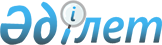 Асыл тұқымды мал шаруашылығын дамытуды, мал шаруашылығының өнімділігін және өнім сапасын арттыруды субсидиялау бағыттары бойынша 2020 жылға арналған субсидиялар көлемдерін бекіту туралыШығыс Қазақстан облысы әкімдігінің 2020 жылғы 17 наурыздағы № 87 қаулысы. Шығыс Қазақстан облысының Әділет департаментінде 2020 жылғы 19 наурызда № 6806 болып тіркелді.
      ЗҚАИ-ның ескертпесі.

      Құжаттың мәтінінде түпнұсқаның пунктуациясы мен орфографиясы сақталған.
      Қазақстан Республикасының 2001 жылғы 23 қаңтардағы "Қазақстан Республикасындағы жергілікті мемлекеттік басқару және өзін-өзі басқару туралы" Заңының 27-бабының 2-тармағына, Қазақстан Республикасының 2005 жылғы 8 шілдедегі "Агроөнеркәсіптік кешенді және ауылдық аумақтарды дамытуды мемлекеттік реттеу туралы" Заңының 7-бабы 2-тармағының 18) тармақшасына сәйкес, Қазақстан Республикасы Ауыл шаруашылығы министрінің 2019 жылғы 15 наурыздағы № 108 "Асыл тұқымды мал шаруашылығын дамытуды, мал шаруашылығының өнімділігін және өнім сапасын арттыруды субсидиялау қағидаларын бекіту туралы" (Нормативтік құқықтық актілерді мемлекеттік тіркеу тізілімінде нөмірі 18404 болып тіркелген) бұйрығын іске асыру мақсатында, сондай-ақ Қазақстан Республикасы Ауыл шаруашылығы министрлігінің келісімі негізінде Шығыс Қазақстан облысының әкімдігі ҚАУЛЫ ЕТЕДІ:
      1. Асыл тұқымды мал шаруашылығын дамытуды, мал шаруашылығының өнімділігін және өнім сапасын арттыруды субсидиялау бағыттары бойынша 2020 жылға арналған субсидиялар көлемдері осы қаулының 1, 2 қосымшаларына сәйкес бекітілсін.
      Ескерту. 1-тармақ жаңа редакцияда - Шығыс Қазақстан облысы әкімдігінің 18.09.2020 № 334 қаулысымен (алғашқы ресми жарияланған күнінен кейін қолданысқа енгізіледі).


      2. Облыстың ауыл шаруашылығы басқармасы Қазақстан Республикасының заңнамасында белгіленген тәртіппен:
      1) осы қаулының аумақтық әділет органында мемлекеттік тіркелуін;
      2) осы қаулы мемлекеттік тіркелгеннен кейін күнтізбелік он күн ішінде оның көшірмесінің облыс аумағында таралатын мерзімді баспа басылымдарына ресми жариялауға жіберілуін;
      3) осы қаулының ресми жарияланғаннан кейін Шығыс Қазақстан облысы әкімінің интернет-ресурсында орналастырылуын қамтамасыз етсін.
      3. Осы қаулының орындалуын бақылау облыс әкімінің агроөнеркәсіп кешені мәселелері жөніндегі орынбасарына жүктелсін.
      4. Осы қаулы оның алғашқы ресми жарияланған күнінен кейін қолданысқа енгізіледі және 2020 жылғы 1 қаңтардан бастап туындаған қатынастарға қолданылады. Қазақстан Республикасы Ауыл шаруашылығы министрінің 2019 жылғы 15 наурыздағы № 108 "Асыл тұқымды мал шаруашылығын дамытуды, мал шаруашылығының өнімділігін және өнім сапасын арттыруды субсидиялау қағидаларын бекіту туралы" бұйрығына сәйкес өтінімдер бойынша асыл тұқымды мал шаруашылығын дамытуды, мал шаруашылығының өнімділігін және өнім сапасын арттыруды субсидиялау бағыттары бойынша 2020 жылға арналған субсидиялардың көлемдері
      Ескерту. Қосымша жаңа редакцияда - Шығыс Қазақстан облысы әкімдігінің 21.12.2020 № 436 қаулысымен (алғашқы ресми жарияланған күнінен кейін қолданысқа енгізіледі). Қазақстан Республикасы Ауыл шаруашылығы министрінің 2020 жылғы 17 шілдедегі № 229 "Асыл тұқымды мал шаруашылығын дамытуды, мал шаруашылығының өнімділігін және өнім сапасын арттыруды субсидиялау қағидаларын бекіту туралы" Қазақстан Республикасы Ауыл шаруашылығы министрінің 2019 жылғы 15 наурыздағы № 108 бұйрығына өзгерістер енгізу туралы" бұйрығы қолданысқа енгізілгеннен кейін өтінімдер бойынша асыл тұқымды мал шаруашылығын дамытуды, мал шаруашылығының өнімділігін және өнім сапасын арттыруды субсидиялау бағыттары бойынша 2020 жылға арналған субсидиялардың көлемдері
      Ескерту.Қаулы 2 қосымшамен толықтырылды - Шығыс Қазақстан облысы әкімдігінің 18.09.2020 № 334 қаулысымен (алғашқы ресми жарияланған күнінен кейін қолданысқа енгізіледі); жаңа редакцияда - Шығыс Қазақстан облысы әкімдігінің 21.12.2020 № 436 қаулысымен (алғашқы ресми жарияланған күнінен кейін қолданысқа енгізіледі).
					© 2012. Қазақстан Республикасы Әділет министрлігінің «Қазақстан Республикасының Заңнама және құқықтық ақпарат институты» ШЖҚ РМК
				
      Шығыс Қазақстан облысының әкімі

Д. Ахметов
Шығыс Қазақстан 
облысы әкімдігінің 
2020 жылғы 17 наурыздағы 
№ 87 қаулысына қосымша
№
Субсидиялау бағыты
Өлшем бірлігі
1 бірлікке арналған субсидиялар норматив-тері, теңге
Жергілікті бюджет
Жергілікті бюджет
Республикалық бюджет
Республикалық бюджет
№
Субсидиялау бағыты
Өлшем бірлігі
1 бірлікке арналған субсидиялар норматив-тері, теңге
Субсидия-ланатын көлем
Субсидиялар көлемі, мың теңге
Субсидия-ланатын көлем
Субсидиялар көлемі, мың теңге
Етті және етті-сүтті мал шаруашылығы
Етті және етті-сүтті мал шаруашылығы
Етті және етті-сүтті мал шаруашылығы
Етті және етті-сүтті мал шаруашылығы
Етті және етті-сүтті мал шаруашылығы
Етті және етті-сүтті мал шаруашылығы
Етті және етті-сүтті мал шаруашылығы
Етті және етті-сүтті мал шаруашылығы
1.
Селекциялық және асыл тұқымдық жұмыс жүргізу:
Селекциялық және асыл тұқымдық жұмыс жүргізу:
Селекциялық және асыл тұқымдық жұмыс жүргізу:
Селекциялық және асыл тұқымдық жұмыс жүргізу:
Селекциялық және асыл тұқымдық жұмыс жүргізу:
1)
ірі қара малдың тауарлық аналық басы
бас/

шағылыстыру маусымы
10 000
174 290
1 742 900,000
2)
ірі қара малдың асыл тұқымды аналық басы
бас/

шағылыстыру маусымы
20 000
46 000
920 000,000
2.
Табынның өсімін молайту үшін пайдаланылатын етті тұқымдардың асыл тұқымды тұқымдық бұқасын күтіп-бағу
бас/

шағылыстыру маусымы
100 000
3 853
385 300,000
3.
Отандық асыл тұқымды ірі қара мал сатып алу
сатып алынған бас
150 000
7 752
1 162 800,000
2 083
312 450,000
4.
Шетелдік асыл тұқымды аналық мал басын сатып алу
сатып алынған бас
225 000
1 268
285 300,000
5.
Сыйымдылығы бір уақытта кемінде 1000 бас болатын бордақылау алаңдарына бордақылау үшін өткізілген немесе ауыстырылған бұқашықтардың құнын арзандату
тірідей салмағының килограмы
200
1 180 127
236 025,400
6.
Сыйымдылығы бір уақытта кемінде 1000 бас болатын бордақылау алаңдары үшін бұқашықтарды бордақылау шығындарын арзандату
қосқан салмағының килограмы
200
262 584
52 516,800
Барлығы:
4 784 842,200
312 450,000
Сүтті және сүтті-етті мал шаруашылығы
Сүтті және сүтті-етті мал шаруашылығы
Сүтті және сүтті-етті мал шаруашылығы
Сүтті және сүтті-етті мал шаруашылығы
Сүтті және сүтті-етті мал шаруашылығы
Сүтті және сүтті-етті мал шаруашылығы
Сүтті және сүтті-етті мал шаруашылығы
Сүтті және сүтті-етті мал шаруашылығы
1.
Сүтті және сүтті-етті тұқымдардың асыл тұқымды бұқасының ұрығын сатып алу:
Сүтті және сүтті-етті тұқымдардың асыл тұқымды бұқасының ұрығын сатып алу:
Сүтті және сүтті-етті тұқымдардың асыл тұқымды бұқасының ұрығын сатып алу:
Сүтті және сүтті-етті тұқымдардың асыл тұқымды бұқасының ұрығын сатып алу:
Сүтті және сүтті-етті тұқымдардың асыл тұқымды бұқасының ұрығын сатып алу:
Сүтті және сүтті-етті тұқымдардың асыл тұқымды бұқасының ұрығын сатып алу:
Сүтті және сүтті-етті тұқымдардың асыл тұқымды бұқасының ұрығын сатып алу:
1)
бір жынысты
сатып алынған доза
10 000
220
2 200,000
2)
қос жынысты
сатып алынған доза
5 000
7 302,8
36 513,820
2.
Ірі қара малдың асыл тұқымды аналық басын сатып алу:
Ірі қара малдың асыл тұқымды аналық басын сатып алу:
Ірі қара малдың асыл тұқымды аналық басын сатып алу:
Ірі қара малдың асыл тұқымды аналық басын сатып алу:
Ірі қара малдың асыл тұқымды аналық басын сатып алу:
Ірі қара малдың асыл тұқымды аналық басын сатып алу:
Ірі қара малдың асыл тұқымды аналық басын сатып алу:
1)
отандық немесе ТМД елдерінен әкелінген шетелдік
сатып алынған бас
150 000
130
19 500,000
3.
Сүт өндіру құнын арзандату:
Сүт өндіру құнын арзандату:
Сүт өндіру құнын арзандату:
Сүт өндіру құнын арзандату:
Сүт өндіру құнын арзандату:
Сүт өндіру құнын арзандату:
Сүт өндіру құнын арзандату:
1)
бағымдағы сиырларының саны

600 бастан басталатын шаруашылықтар
өткізілген немесе өңделген килограмм
35
16 297 607
570 416,245
2)
бағымдағы сиырларының саны

400 бастан басталатын шаруашылықтар
өткізілген немесе өңделген килограмм
20
14 270 000
285 400,000
1 245 333
24 906,660
3)
бағымдағы сиырларының саны

50 бастан басталатын шаруашылықтар
өткізілген немесе өңделген килограмм
10
5 190 043
51 900,430
4)
ауыл шаруашылығы кооперативі
өткізілген немесе өңделген килограмм
10
2 702 236
27 022,360
Барлығы:
992 952,855
24 906,660
Етті құс шаруашылығы
Етті құс шаруашылығы
Етті құс шаруашылығы
Етті құс шаруашылығы
Етті құс шаруашылығы
Етті құс шаруашылығы
Етті құс шаруашылығы
Етті құс шаруашылығы
1.
Ата-енелік/ата-тектік нысандағы асыл тұқымды тәуліктік балапан сатып алу
сатып алынған бас
600
93 132
55 879,200
2.
Құс етін өндіру құнын арзандату:
Құс етін өндіру құнын арзандату:
Құс етін өндіру құнын арзандату:
Құс етін өндіру құнын арзандату:
Құс етін өндіру құнын арзандату:
Құс етін өндіру құнын арзандату:
Құс етін өндіру құнын арзандату:
1)
15 000 тоннадан басталатын нақты өндіріс
өткізілген немесе өңделген килограмм
80
12 550 000
1 004 000,000
5 992 658
479 412,640
2)
5 000 тоннадан басталатын нақты өндіріс
өткізілген немесе өңделген килограмм
60
6 260 000
375 600,000
868 687
52 121,220
Барлығы:
1 435 479,200
531 533,860
Шошқа шаруашылығы
Шошқа шаруашылығы
Шошқа шаруашылығы
Шошқа шаруашылығы
Шошқа шаруашылығы
Шошқа шаруашылығы
Шошқа шаруашылығы
Шошқа шаруашылығы
1.
Шошқалардың аналық және шошқа басын толықтыратын басымен селекциялық және асыл тұқымдық жұмыстар жүргізу
бас/

шағылысу маусымы
40 000
2 507
100 280,000
Барлығы:
100 280,000
Қой шаруашылығы
Қой шаруашылығы
Қой шаруашылығы
Қой шаруашылығы
Қой шаруашылығы
Қой шаруашылығы
Қой шаруашылығы
Қой шаруашылығы
1.
Асыл тұқымды қойлар сатып алу
сатып алынған бас
8 000
8 000
64 000,000
Барлығы:
64 000,000
Жылқы шаруашылығы
Жылқы шаруашылығы
Жылқы шаруашылығы
Жылқы шаруашылығы
Жылқы шаруашылығы
Жылқы шаруашылығы
Жылқы шаруашылығы
Жылқы шаруашылығы
1.
Өнімді бағыттағы асыл тұқымды тұқымдық айғырлар сатып алу
сатып алынған бас
100 000
100
10 000,000
2.
Бие сүтін өндіру және өңдеу құнын арзандату
килограмм
60
56 380
3 382,800
Барлығы:
13 382,800
Жиыны сома:
7 390 937,055
868 890,520Шығыс Қазақстан 
облысы әкімдігінің 
2020 жылғы 18 қыркүйегі 
№ 334 қаулысына 2 қосымша
№
Субсидиялау бағыты
Өлшем бірлігі
1 бірлікке арналған субсидиялар норматив-тері, теңге
Жергілікті бюджет
Жергілікті бюджет
Республикалық бюджет
Республикалық бюджет
№
Субсидиялау бағыты
Өлшем бірлігі
1 бірлікке арналған субсидиялар норматив-тері, теңге
Субсидия-ланатын көлем
Субсидиялар көлемі, мың теңге
Субсидия-ланатын көлем
Субсидиялар көлемі, мың теңге
Етті және етті-сүтті мал шаруашылығы
Етті және етті-сүтті мал шаруашылығы
Етті және етті-сүтті мал шаруашылығы
Етті және етті-сүтті мал шаруашылығы
Етті және етті-сүтті мал шаруашылығы
Етті және етті-сүтті мал шаруашылығы
Етті және етті-сүтті мал шаруашылығы
Етті және етті-сүтті мал шаруашылығы
1.
Селекциялық және асыл тұқымдық жұмыс жүргізу:
Селекциялық және асыл тұқымдық жұмыс жүргізу:
Селекциялық және асыл тұқымдық жұмыс жүргізу:
Селекциялық және асыл тұқымдық жұмыс жүргізу:
Селекциялық және асыл тұқымдық жұмыс жүргізу:
Селекциялық және асыл тұқымдық жұмыс жүргізу:
Селекциялық және асыл тұқымдық жұмыс жүргізу:
1)
Ірі қара малдың асыл тұқымды аналық басы
бас/

шағылыстыру маусымы
15 000
4 664
69 960,000
2.
Табынның өсімін молайту үшін пайдаланылатын етті тұқымдардың асыл тұқымды тұқымдық бұқасын күтіп-бағу
бас/

шағылыстыру маусымы
100 000
80
8 000,000
3.
Етті, етті-сүтті тұқымдардың отандық асыл тұқымды тұқымдық бұқасын сатып алу
сатып алынған бас
150 000
1 445
216 750,000
4.
Ірі қара малдың асыл тұқымды аналық басын сатып алу:
Ірі қара малдың асыл тұқымды аналық басын сатып алу:
Ірі қара малдың асыл тұқымды аналық басын сатып алу:
Ірі қара малдың асыл тұқымды аналық басын сатып алу:
Ірі қара малдың асыл тұқымды аналық басын сатып алу:
Ірі қара малдың асыл тұқымды аналық басын сатып алу:
Ірі қара малдың асыл тұқымды аналық басын сатып алу:
1)
отандық
сатып алынған бас
150 000
1 563
234 450,000
4 316
647 400,000
2)
Тәуелсіз Мемлекеттер Достастығы, Украина елдерінен импортталған
сатып алынған бас
225 000
299
64 089,270
5.
Сыйымдылығы бір уақытта кемінде 1000 бас болатын бордақылау алаңдарына бордақылау үшін немесе сою қуаты тәулігіне 50 бас болатын ет өңдеуші кәсіпорындарына өткізілген немесе ауыстырылған бұқашықтардың құнын арзандату
тірідей салмағының килограмы
200
75 498
15 099,600
180 776
36 155,200
Барлығы:
257 549,600
1 034 354,470
Сүтті және сүтті-етті мал шаруашылығы
Сүтті және сүтті-етті мал шаруашылығы
Сүтті және сүтті-етті мал шаруашылығы
Сүтті және сүтті-етті мал шаруашылығы
Сүтті және сүтті-етті мал шаруашылығы
Сүтті және сүтті-етті мал шаруашылығы
Сүтті және сүтті-етті мал шаруашылығы
Сүтті және сүтті-етті мал шаруашылығы
1.
Ірі қара малдың асыл тұқымды аналық басын сатып алу:
Ірі қара малдың асыл тұқымды аналық басын сатып алу:
Ірі қара малдың асыл тұқымды аналық басын сатып алу:
Ірі қара малдың асыл тұқымды аналық басын сатып алу:
Ірі қара малдың асыл тұқымды аналық басын сатып алу:
Ірі қара малдың асыл тұқымды аналық басын сатып алу:
Ірі қара малдың асыл тұқымды аналық басын сатып алу:
1)
отандық
сатып алынған бас
200 000
3
600,000
2)
Тәуелсіз Мемлекеттер Достастығы, Украина елдерінен импортталған
сатып алынған бас
225 000
162
36 450,000
3)
Аустралия, АҚШ, Солтүстік және Оңтүстік Америка, Еуропа елдерінен импортталған
сатып алынған бас
400 000
192
76 800,000
2.
Сүт өндіру құнын арзандату:
Сүт өндіру құнын арзандату:
Сүт өндіру құнын арзандату:
Сүт өндіру құнын арзандату:
Сүт өндіру құнын арзандату:
Сүт өндіру құнын арзандату:
Сүт өндіру құнын арзандату:
1)
бағымдағы сиырларының саны

600 бастан басталатын шаруашылықтар
өткізілген немесе өңделген килограмм
45
1 959 086,6
88 158,900
16 333 395,3
735 002,790
2)
бағымдағы сиырларының саны

400 бастан басталатын шаруашылықтар
өткізілген немесе өңделген килограмм
30
550 000
16 500,000
8 145 886,3
244 376,590
3)
бағымдағы сиырларының саны

50 бастан басталатын шаруашылықтар
өткізілген немесе өңделген килограмм
20
726 836
14 536,720
2 042 778
40 855,560
4)
ауыл шаруашылығы кооперативі
өткізілген немесе өңделген килограмм
20
1 666 401,25
33 328,025
1 559 537,75
31 190,755
Барлығы:
266 373,645
1 051 425,695
Етті құс шаруашылығы
Етті құс шаруашылығы
Етті құс шаруашылығы
Етті құс шаруашылығы
Етті құс шаруашылығы
Етті құс шаруашылығы
Етті құс шаруашылығы
Етті құс шаруашылығы
1.
Ата-енелік/ата-тектік нысандағы асыл тұқымды тәуліктік балапан сатып алу
сатып алынған бас
600
90 267
54 160,200
2.
Құс етін өндіру құнын арзандату:
Құс етін өндіру құнын арзандату:
Құс етін өндіру құнын арзандату:
Құс етін өндіру құнын арзандату:
Құс етін өндіру құнын арзандату:
Құс етін өндіру құнын арзандату:
Құс етін өндіру құнын арзандату:
1)
15 000 тоннадан басталатын нақты өндіріс
өткізілген немесе өңделген килограмм
80
12 507 342
1 000 587,360
2)
5 000 тоннадан басталатын нақты өндіріс
өткізілген немесе өңделген килограмм
60
4 576 059,3
274 563,560
Барлығы:
54 160,200
1 275 150,920
Шошқа шаруашылығы
Шошқа шаруашылығы
Шошқа шаруашылығы
Шошқа шаруашылығы
Шошқа шаруашылығы
Шошқа шаруашылығы
Шошқа шаруашылығы
Шошқа шаруашылығы
1.
Шошқалардың аналық және шошқа басын толықтыратын басы мен селекциялық және асыл тұқымдық жұмыстар жүргізу
бас/

шағылысу маусымы
40 000
110
4 400,000
Барлығы:
4 400,000
Қой шаруашылығы
Қой шаруашылығы
Қой шаруашылығы
Қой шаруашылығы
Қой шаруашылығы
Қой шаруашылығы
Қой шаруашылығы
Қой шаруашылығы
1.
Шаруашылықтарда және ауыл шаруашылығы кооперативтерінде қойлардың аналық басын қолдан ұрықтандыру жөніндегі көрсетілетін қызметтерді субсидиялау
ұрықтанды-рылған бас/шағылыс-тыру маусымы
1 500
13 319
19 978,500
2.
Селекциялық және асыл тұқымдық жұмыс жүргізу:
Селекциялық және асыл тұқымдық жұмыс жүргізу:
Селекциялық және асыл тұқымдық жұмыс жүргізу:
Селекциялық және асыл тұқымдық жұмыс жүргізу:
Селекциялық және асыл тұқымдық жұмыс жүргізу:
Селекциялық және асыл тұқымдық жұмыс жүргізу:
Селекциялық және асыл тұқымдық жұмыс жүргізу:
1)
қойлардың асыл тұқымды аналық басы
бас/

шағылысу маусымы
4 000
43 750
175 000,000
69 157
276 628,000
2)
қойлардың тауарлық аналық басы
бас/

шағылысу маусымы
2 500
51 068
127 670,000
123 749
309 372,500
3.
Асыл тұқымды қойлар сатып алу
сатып алынған бас
15 000
10 000
150 000,000
8 470
126 177,895
Барлығы:
472 648,500
712 178,395
Жиыны сома:
1 055 131,945
4 073 109,480